DAFTAR PUSTAKADPU (Departemen Pekerjaan Umum). 2008. Penyediaan dan Pemanfatan Ruang Terbuka Hijau.Effendi Pasandara dan Donald C. Tylor. 2007. Irigasi Kelembagaan Dan Ekonomi Penerbit PT. Gramedia Jakarta.E.N. Teguh Haris Santoso, Wilisb,G.R. 2019. Redain Bendung D.I Raja Bawah  Menggunakan Metode Bendung Tyrol.Fauziyah,D.E. 2013. Pengembangan Dan Pengelolaan Irigasi.Hadiana,D., Ismaya,T., Sulaksana,J. 2016. Pengembangan dan Pengelolaan Jaringan Irigasi Untuk Meningkatkan Hasil Produksi dan Pendapatan Usaha Tani Padi Sawah.Hansen, V.G et all. 1990.  Dasar dan Praktek Irigasi.Hariyanto. 2018. Analisis Penerapan Sistem Irigasi Untuk Peningkatan Hasil Pertanian di Kecamatan Cepu Kabupaten Blora.Kementrian Pekerjaan Umum Direktorat Jenderal I Sumberdaya Air Direktorat Irigasi dan Rawa Tentang Standar Perencanaan Irigasi KP-01 halaman 2.2013Kementrian Pekerjaan Umum Direktorat Jenderal I Sumberdaya Air Direktorat Irigasi dan Rawa Tentang Standar Perencanaan Irigasi KP-02 halaman 2.2013.Mock, F.J. 1973. Metode-metode Hidrologi. Gramedia. Jakarta.Norken,I.N., Purnama,I.M.B., Yekti,M.I.  2018. Perencanaan Jaringan Irigasi Tanah Desa Penyaringan Kecamatan Mendoyo Kabupaten Jembrana.Peraturan Meneteri PU No 30 Tahun 2007 Tentang “Pedoman Pengembangan dan Pengelolaan Sistem Irigasi Partisipatif”.Permen PUPR Nomor 12/PRT/M/2015 Tentang Eksploitasi dan Pemeliharaan Jaringan Irigasi.Peraturan Pemerintah No 20 Tahun 2006 Tentang Irigasi.Priyonugroho,A. 2014. Analisis Kebutuhan Air Irigasi (Studi Kasus) Pada Daerah Sungai Air Keban Daerah Kabupaten Empat Lawang.Purwanto dan Ikhsan, Jazaul. 2006. Analisis Kebutuhan Air Irigasi Pada Daerah Irigasi Bendung Mrican. Jurnal Ilmiah Semesta Teknika. Jurusan Teknik Sipil, Universitas Muhammaddiyah Yogyakarta. Vol. 9, No. 1, 206:83 – 93.Ronaldi,I. 2016. Partisipasi Masyarakat Dalam Program Pengembangan dan Pengelolaan Jaringan Irigasi di Daerah Irigasi Way Umpu Kabupaten Way Kanan.Sari,A.K. 2019. Analisis Kebutuhan Air Irigasi Untuk Lahan Persawahan Dusun To’Pongo Desa Awo Gading Kecamatan Lamasi.Sari,K., Sulaeman,B. 2020. Anaslisis Kebutuhan Air Irigasi Pada Jaringan Sekunder di Kota Palopo.Sidharta, SK. 1997. “ Irigasi dan Bangunan Air “ Gunadarma, Jakarta.Sosrodarsono., Suyono., dan Takeda., Kensaku. 2003. ”Hidrologi untuk Pengairan” Pradna Paramita, Jakarta. Sri Baroroh A.Y. 2009. ”Pengembangan Model Irigasi Pada Lahan Kering Dengan Program Pencapaian Tujuan (Goal Programming) Jurnal Ilmu-Ilmu Teknik - Sistem , Vol. 6 No.1”.Wiyono, Agung. 2000. “ Catatan Kuliah Pengembangan Sumber Daya Air, Departemen Teknik Sipil ITB, Bandung “.LAMPIRANLampiran 1. Nilai k untuk Distribusi Log Pearson III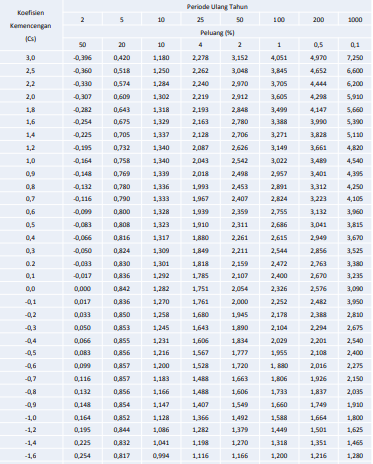 Lampiran 2. Reduced Mean (Yn) untuk metode GumbelSumber : Suripin,2003Reduced standard deviation (Sn)Recuded Variate (𝑌𝑇𝑟)Lampiran 3. Tabel adjusment faktor c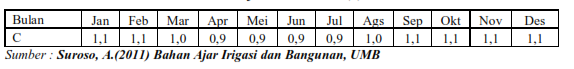 Lampiran 4. Tabel tekanan uap jenuh (ea)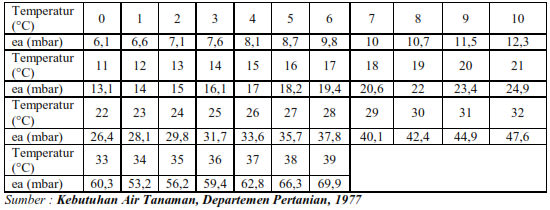 Lampiran 5. Tabel Pengaruh Temperatur f(T)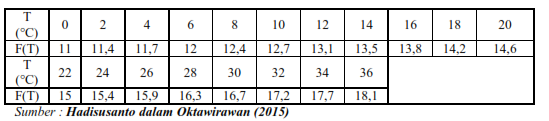 Lampiran 6. Tabel koreksi u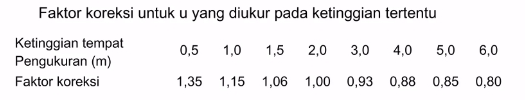 Lampiran 7. Tabel Ra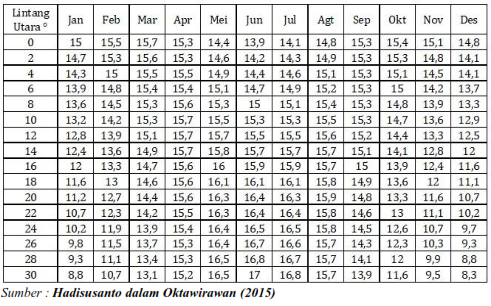 Lampiran 8. Tabel nilai faktor penimbang  W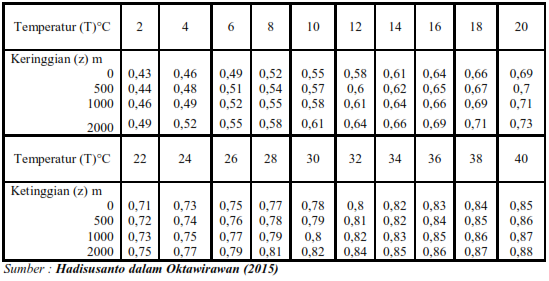 Lampiran 9. Data Klimatologi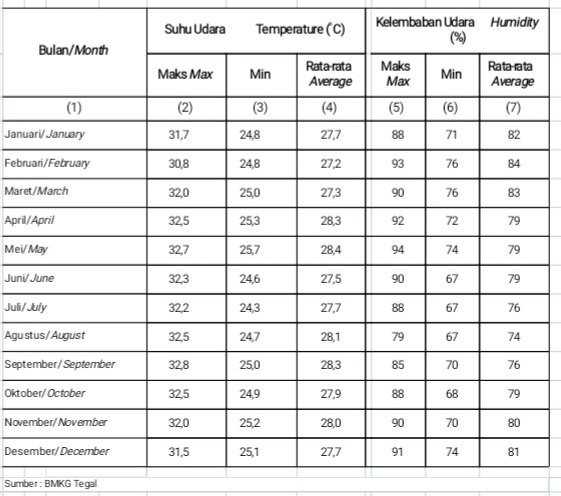 Lampiran 10. Data Curah hujan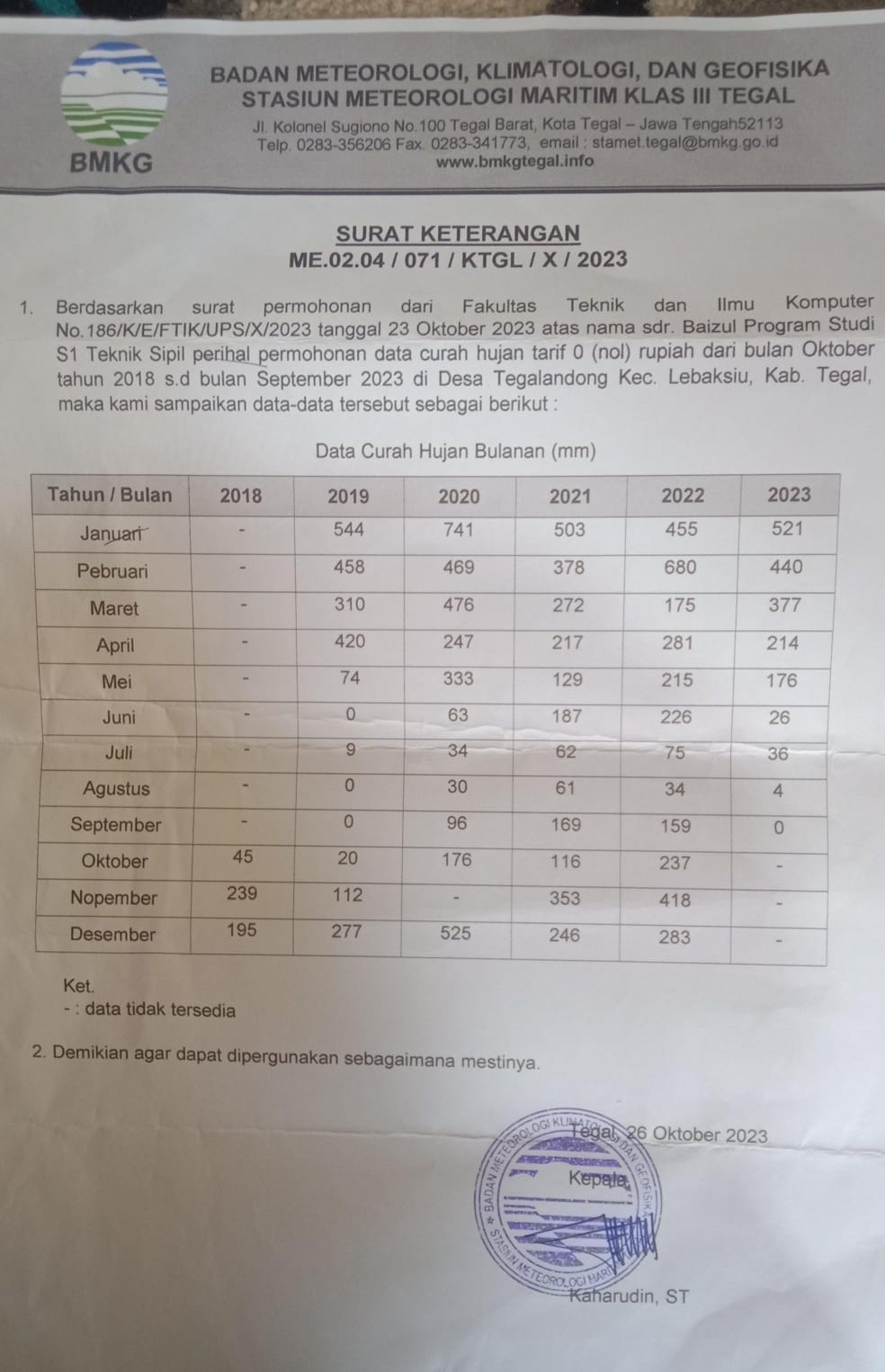 Lampiran 11. Data Luasan Irigasi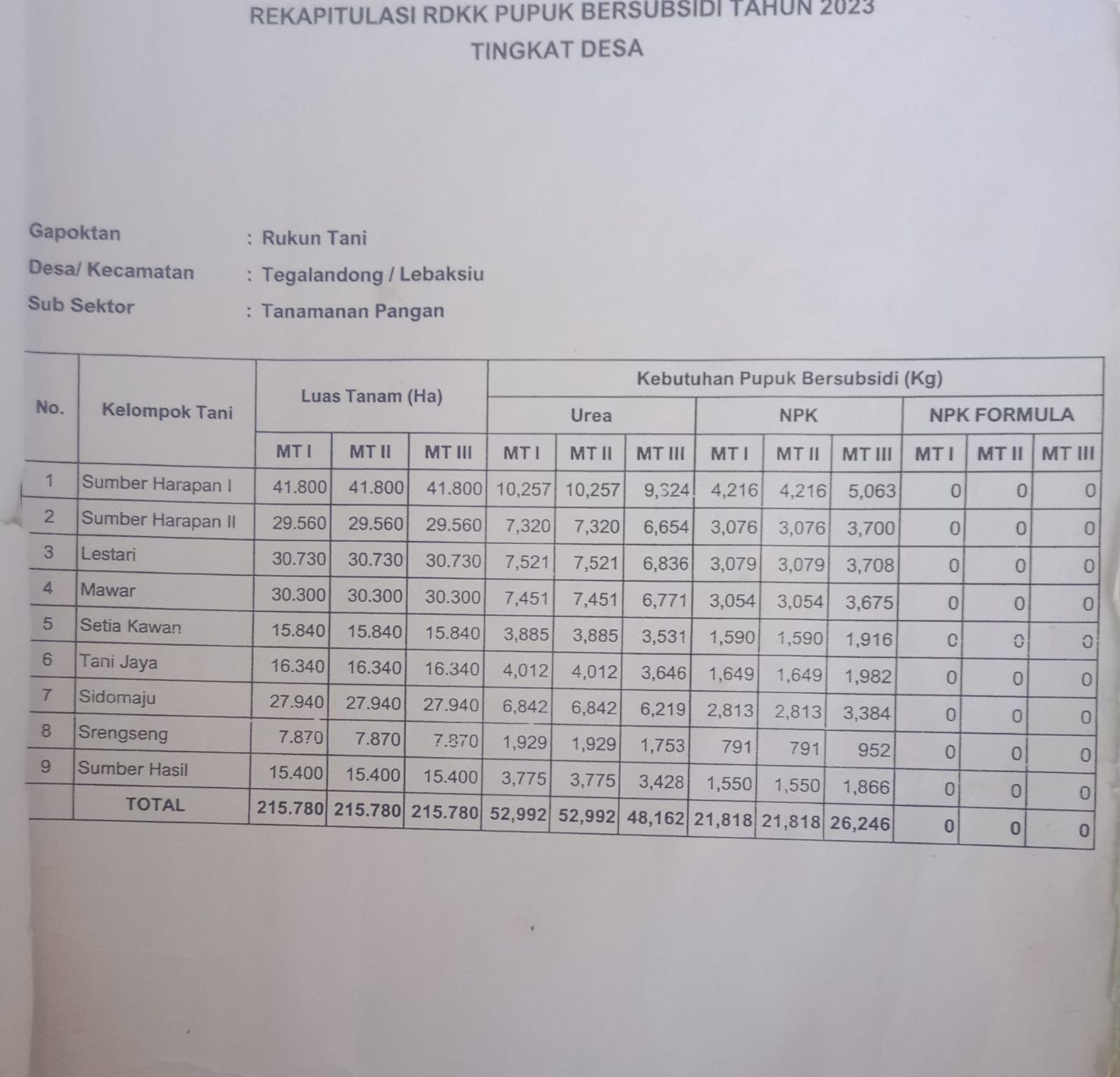 Lampiran 12. Peta Klimatologi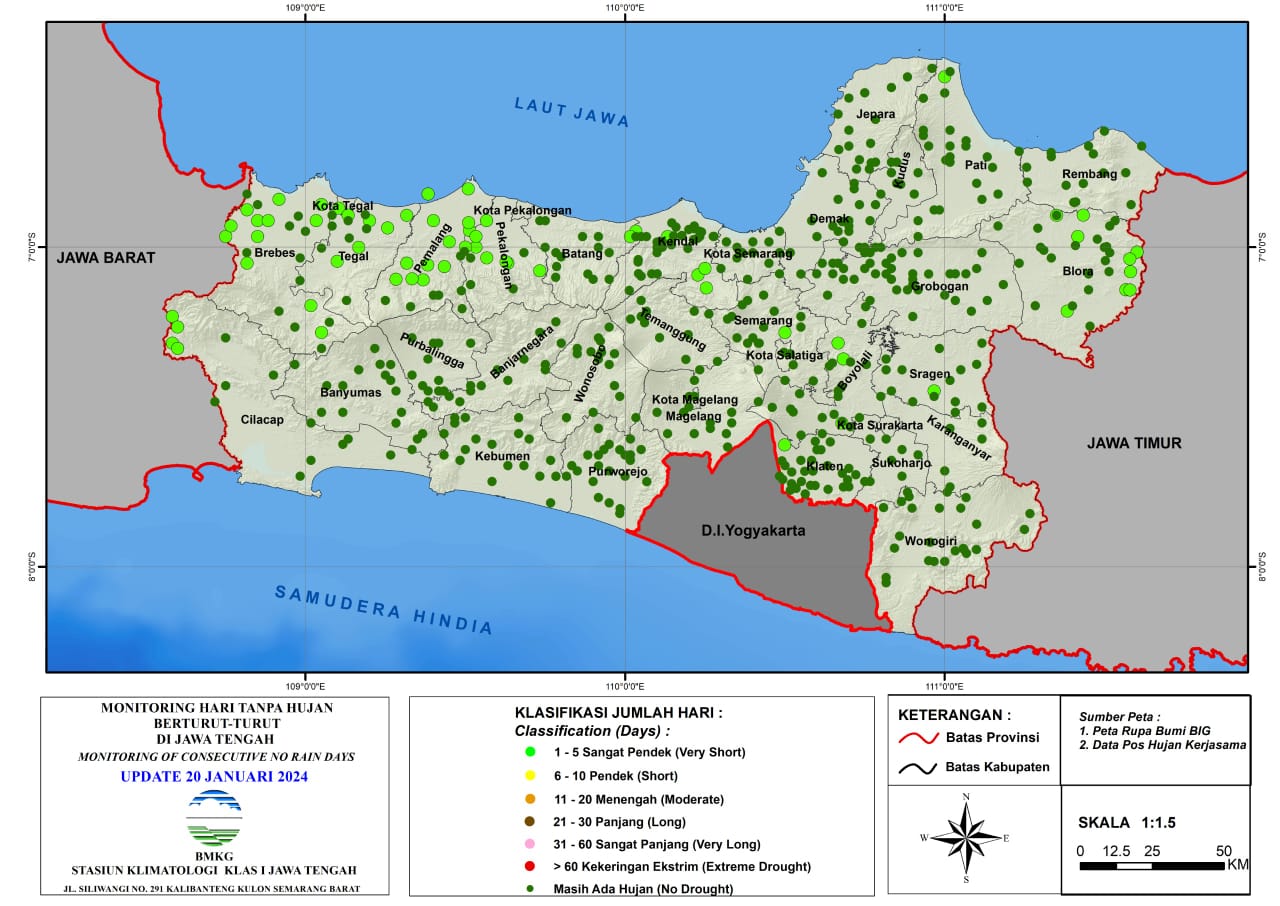 Lampiran 13. Foto PenelitianN0123456789100,49520,49960,50350,5070,510,51280,51570,51810,52020,552200,52360,52520,52680,52830,52960,53090,5320,53320,53430,5353300,53620,53710,5380,53880,53960,54030,5410,54180,54240,5436400,54360,54420,54480,54530,54580,54630,54680,54730,54770,5481500,54850,54890,54930,54970,55010,55040,55080,55110,55150,5518600,55210,55240,55270,5530,55330,55350,55380,5540,55430,5545700,55480,5550,55520,55550,55570,55590,55610,55630,56650,5567800,55690,5570,55720,55740,55760,55780,5580,55810,55830,5585900,55860,55870,55890,55910,55920,55930,55950,55960,55980,55991000,560,56020,56030,56040,56560,56070,56080,56090,5610,5611N0123456789100,94960,96760,98830,99711,009510.2061,03161,04111,04931,565201,06281,06961,07541,08111,08641,09151,09611,10041,10471,108301,11241,11591,11931,12261,12551,12851,13131,13391,13631,1388401,14131,14361,14581,1481,14991,15191,15381,15571,15471,159501,16071,16231,16381,16581,16671,16811,16961,17081,17211,1743601,17471,17591,1771,17821,17931,18031,18141,18241,18341,1844701,18541,18631,18731,18811,1891,18981,19061,19151,19231,193801,19381,19451,19531,19591,19671,19731,1981,19871,19941,2001901,20071,20131,2021,20261,20321,20381,20441,20491,20551,2061001,20651,20691,20731,20771,20811,20841,20871,2091,20931,2096Periode Ulang Tr(tahun)Reduced Variate, YtrPeriode ulang, Tr (tahun)Reduced Variete, YTRPeriode Ulang Tr(tahun)Reduced Variate, YtrPeriode ulang, Tr (tahun)Reduced Variete, YTR20,36681004,601251,50042005,2969102,2512505,5206202,97095006,2149253,199310006,9087503,902850008,5188754,3117100009,2121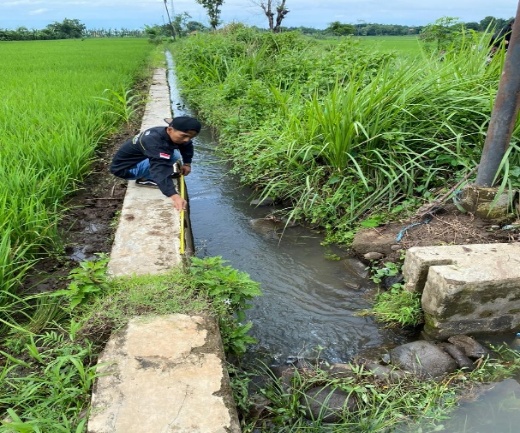 Kondisi Irigasi Gung terdapat rumput yang menghambat aliran air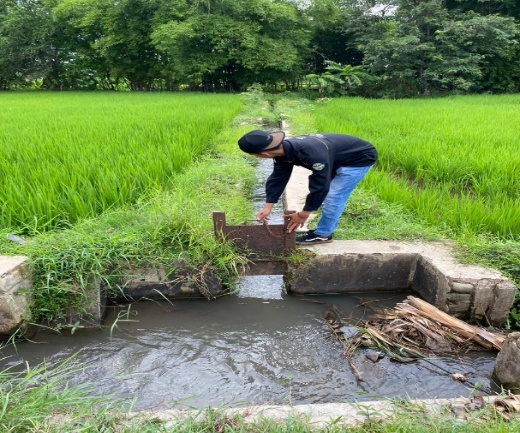 Kondisi Irigasi Gung terdapat sampah daun pohon pisang yang menghambat aliran air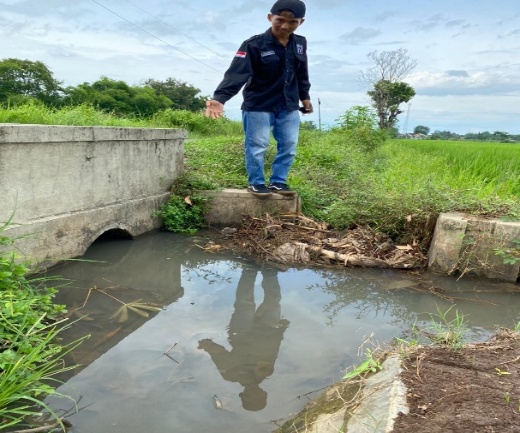 Kondisi Kerusakan Irigasi Gung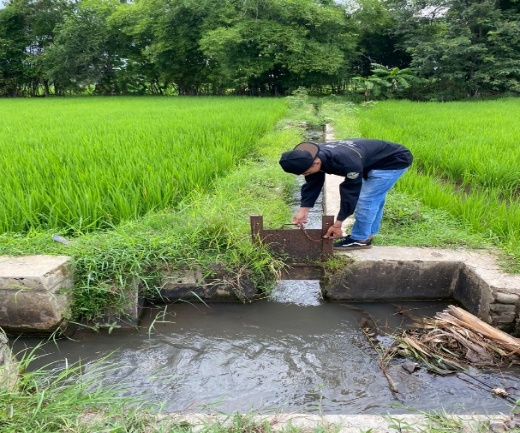 Kondisi aliran air ke sawah terhambat oleh sampah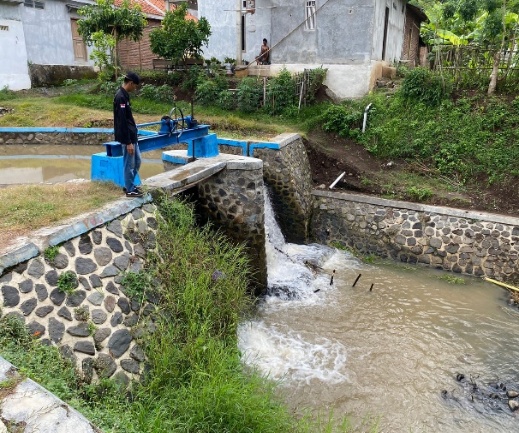 Kondisi Saluran Utama/Saluran Induk lancar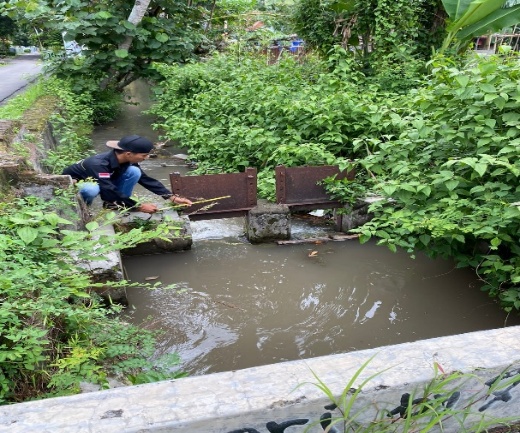 Kondisi adanya tanaman yang menutupi aliran air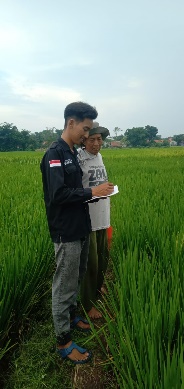 Wawancara dengan petani desa tegalandong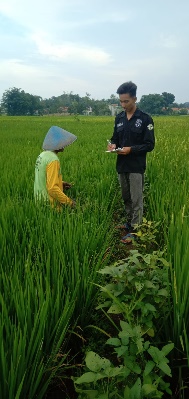 Wawancara dengan petani desa tegalandong